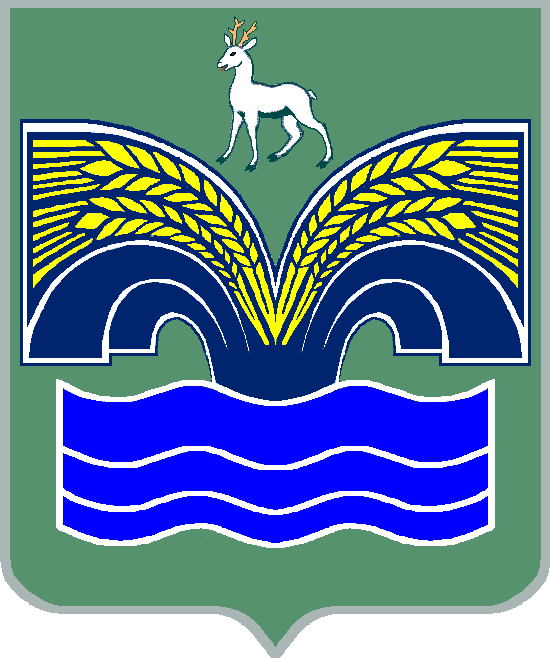 АДМИНИСТРАЦИЯ СЕЛЬСКОГО ПОСЕЛЕНИЯ СВЕТЛОЕ ПОЛЕМУНИЦИПАЛЬНОГО РАЙОНА КРАСНОЯРСКИЙ САМАРСКОЙ ОБЛАСТИПОСТАНОВЛЕНИЕот 4 декабря 2023 года № 97О принятии имущества (жилого помещения) в собственность поселения и его включении в муниципальный жилищный фонд коммерческого использования Во исполнение Постановления Администрации муниципального района Красноярский Самарской области № 303 от 27 ноября 2023 года «О передаче имущества, находящегося в собственности муниципального района Красноярский Самарской области, в собственность сельского поселения Светлое Поле муниципального района Красноярский Самарской области», руководствуясь статьей 14 Федерального закона от 6 октября 2003 года № 131-ФЗ «Об общих принципах организации местного самоуправления в Российской Федерации», статьей 19 Жилищного кодекса Российской Федерации, Уставом сельского поселения Светлое Поле муниципального района Красноярский Самарской области, Положением о порядке предоставления жилых помещений муниципального жилищного фонда коммерческого использования сельского поселения Светлое Поле муниципального района Красноярский Самарской области участникам мероприятия по строительству жилья на сельских территориях, предоставляемого по договору найма жилого помещения, утвержденного решением Собрания представителей сельского поселения Светлое Поле муниципального района Красноярский Самарской области от 21.12.2021 г. № 52, администрация сельского поселения Светлое Поле муниципального района Красноярский Самарской области ПОСТАНОВЛЯЕТ:1. Включить в казну сельского поселения Светлое Поле муниципального района Красноярский Самарской области имущество, согласно приложению к настоящему Постановлению (жилой дом, имеющий кадастровый номер 63:26:0603008:823, расположенный по адресу: Самарская область, Красноярский район, сельское поселение Светлое Поле, с. Старый Буян, ул. Школьная, 2А), внести соответствующие изменения в реестр муниципального имущества сельского поселения Светлое Поле муниципального района Красноярский Самарской области. 2. Жилое помещение, указанное в п. 1 настоящего Постановления, ВКЛЮЧИТЬ в муниципальный жилищный фонд коммерческого использования сельского поселения Светлое Поле муниципального района Красноярский Самарской области. 3. Опубликовать Постановление в газете «Красноярский вестник», а также на официальном сайте администрации муниципального района Красноярский Самарской области (в разделе «Поселения» - «Светлое Поле»).4. Настоящее постановление вступает в силу со дня его официального опубликования.5. Контроль за исполнением настоящего Постановления оставляю за собой. Перечень имущества, подлежащего включению в состав казны сельского поселения Светлое Поле муниципального района Красноярский Самарской области Глава сельского поселения Светлое Полемуниципального района Красноярский Самарской области                                                                       И.А.СтарковПриложение к Постановлению Администрации сельского поселения Светлое Поле муниципального района Красноярский Самарской области№ 97 от  4.12.2023№ п/пНаименование имуществаАдрес места нахождения имуществаИндивидуализирующие характеристики1Индивидуальный жилой домСамарская область, сельское поселение Светлое Поле, с. Старый Буян, ул. Школьная, д. 2АКадастровый номер 63:26:0603008:823, балансовая стоимость: 4 422 720,18 (четыре миллиона двадцать две тысячи семьсот двадцать) рублей 18 копеек, площадь: 56,3 кв.м, год завершения строительства: 2023